Červnové hledání chyb 2024Obávanou úlohou v rámci přijímacích zkoušek ke studiu na středních školách je hledání chyb v textu. Přesně takovou úlohu si můžete vyzkoušet. A když narazíte na problém, zkuste najít nápovědu v některém z videí: PravopisPracovní list pro žáky, kteří potřebují procvičit úlohu, jejímž principem je hledání chyb v textu. Pracovní list je tak možné využít při přípravě na přijímací zkoušky ke studiu na víceletých gymnáziích i čtyřletých oborech středních škol, stejně tak ho mohou využít budoucí maturanti. _________________________________________________Nalezněte v textu 4 pravopisné chyby a opravte je:Sloni patří podle řady výzkumů mezi nejchytřejší zvířata na světě. Odhaduje se, že se inteligencí řadí hned za primáty po bok delfínů. Proto vědce zajímá, jak mezi s sebou sloni komunikují. Tentokrát se za nimi vydali do Zimbabwe, kde celý měsíc v rezervaci Jafuta sledovali, jak se chobotnatci zdraví.Přírodovědcům se podařilo pozorovat 1014 pozdravů, které se projevovaly nějakými pohyby těla, a dalších 268, kdy se chobotnatci zdravili pomocí hlasovích projevů. Ukázalo se, že sloni kladou na vzájemné pozdravy velký důraz. Když se setkají dva jedinci, kteří se delší dobu neviděli, oba se chovají tak, jako by prožívali silné emoce a projevují to výraznými gesty. Mezi tato gesta patřilo nejčastěji máchání chobotem nebo jeho používání k dotekům. Dalšími silnými signály bylo mávání ušima a jejich rostahování. Hlasové projevy slonů při pozdravech nejčastěji připomínali hučení nebo dunění.(https://ct24.ceskatelevize.cz/clanek/veda/sloni-miluji-pozdravy-zapojuji-do-nich-chobot-usi-i-moc-ukazala-studie-349158, kráceno a upraveno)ŘešeníSloni patří podle řady výzkumů mezi nejchytřejší zvířata na světě. Odhaduje se, že se inteligencí řadí hned za primáty po bok delfínů. Proto vědce zajímá, jak mezi s sebou (sebou) sloni komunikují. Tentokrát se za nimi vydali do Zimbabwe, kde celý měsíc v rezervaci Jafuta sledovali, jak se chobotnatci zdraví.Přírodovědcům se podařilo pozorovat 1014 pozdravů, které se projevovaly nějakými pohyby těla, a dalších 268, kdy se chobotnatci zdravili pomocí hlasovích (hlasových) projevů. Ukázalo se, že sloni kladou na vzájemné pozdravy velký důraz. Když se setkají dva jedinci, kteří se delší dobu neviděli, oba se chovají tak, jako by prožívali silné emoce a projevují to výraznými gesty. Mezi tato gesta patřilo nejčastěji máchání chobotem nebo jeho používání k dotekům. Dalšími silnými signály bylo mávání ušima a jejich rostahování (roztahování). Hlasové projevy slonů při pozdravech nejčastěji připomínali (připomínaly) hučení nebo dunění.Co jsem se touto aktivitou naučil(a):………………………………………………………………………………………………………………………………………………………………………………………………………………………………………………………………………………………………………………………………………………………………………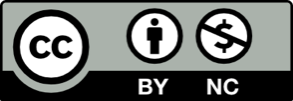 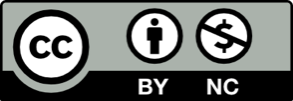 